Australian Decorative & Fine Arts Societies Inc – GOLD COAST SOCIETYABN – 77 428 160 468		Group – Associate – Member of The Arts Society 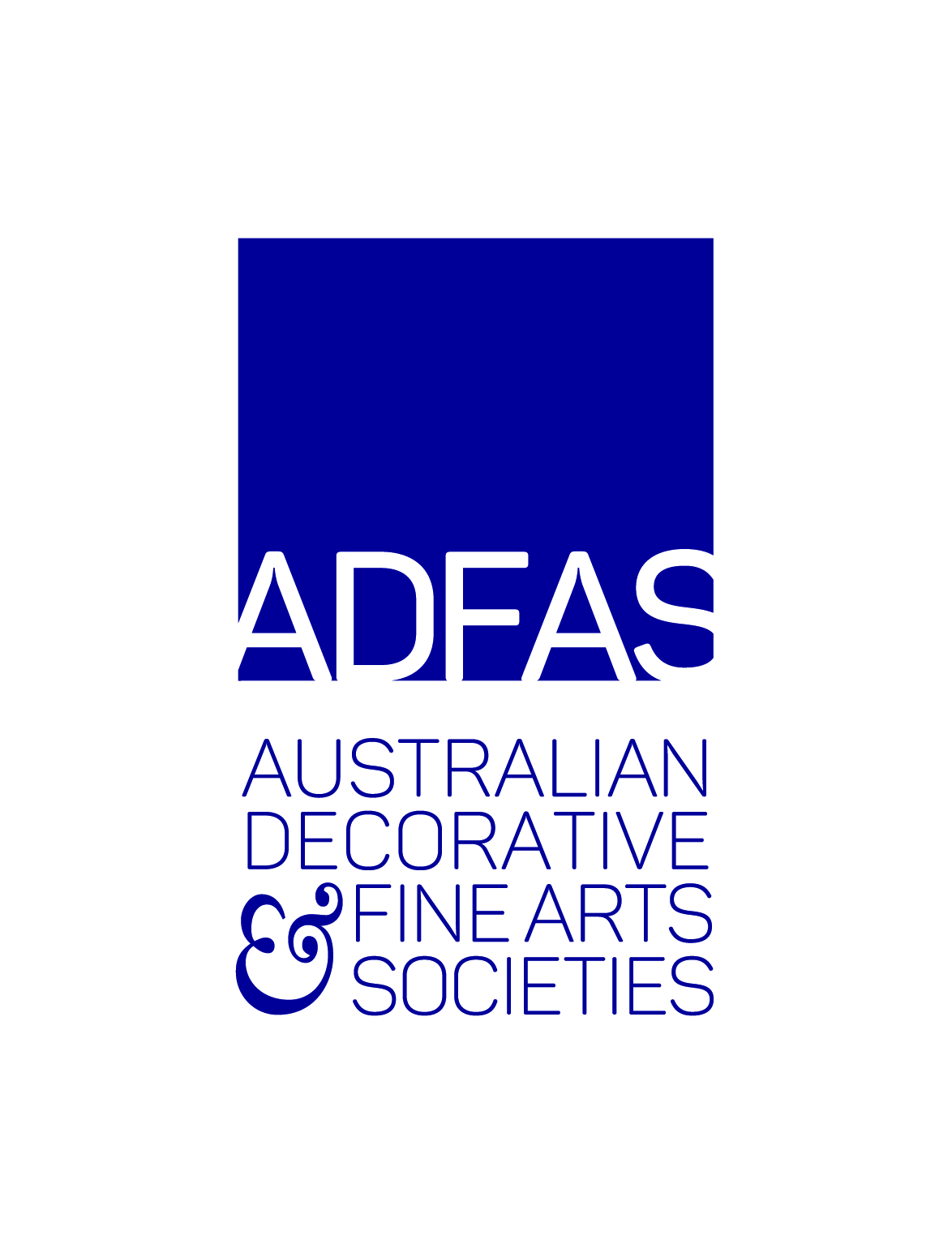 NEW MEMBERSHIP APPLICATION & SUBSCRIPTION 2021Name 1…………………………………………………Name2…………….………………………………………………………Address	…………………………………………………………………………………………………………………………………..……………………………………………………………………………………………………. Post Code………………………Telephone (landline)	……………………………………Mobile	     …………………………………………………Email	…………………………………………………………………………………………………………………………… (please print clearly)I hereby apply for 2021 ADFAS Gold Coast Membership and I agree to be bound by the Constitution & Bylaws.Signature 1 ……………………………….…………… Signature 2	…………………………………………………….  Date………..………………….Public Liability Insurance of $20,000,000 is held by ADFAS Gold Coast under the Association of ADFAS’s Insurance Policy with TBIB Insurance.Compliance with the Privacy Act: I consent to have my name and email address (where available) added to the ADFAS database, and for them to be used to provide periodical information to me about ADFAS activities. You may Unsubscribe from these emails at any time by notifying the Membership Secretary at membershipsecretaryadfasgc@gmail.com or at PO Box 7737 GCMC  Q 9726.  __________________________________________________________________________________________________________________________________Your 2021 Membership subscription is now due.Please complete the following details and amounts:Membership Subscription Single							$ 175		$    _______ 	Double	 (At one address only)			$340		$    _______Arts Society Magazine Subscription(Payment must be received prior to 20th January, 2021)			$    30                $   _______		  Donation to ADFAS Young Arts Projects           			(Optional)	$    _______Donation to the Patricia Robertson Fund                                      	(Optional)        $   _______			  TOTAL AMOUNT PAYABLE:  $  ________Dear Members, please note that Gold Coast ADFAS membership & any associated membership benefits are not transferable.Payment Options:  a)	 Cheque made payable to ADFAS Gold Coast Inc.   		               Return cheque and completed form to		The Treasurer, ADFAS Gold Coast Inc. 			PO Box 7737 GCMC Q 9726	Or	         b) Direct Deposit:  Account Name: ADFAS Gold Coast Inc.		BSB 084   044      Account No 531 127 641		Return payment details and completed form to carolalittle@bigpond.comEnquiries:    Membership Secretary, 	  Cara Gordon  	caragordon44@gmail.comOFFICE USE ONLY:   	Payment type:  Chq    D.D    Cash	         Amount:  $ ______            Date Received:   ___________